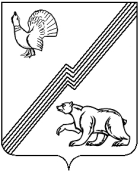 АДМИНИСТРАЦИЯ ГОРОДА ЮГОРСКАХанты-Мансийского автономного округа - ЮгрыПОСТАНОВЛЕНИЕот 20 марта 2023 года 								        № 339-п
О внесении изменений в постановление администрации города Югорска от 31.10.2018 № 3006 «О муниципальной программе города Югорска «Развитие жилищно-коммунального комплекса 
и повышение энергетической эффективности»В соответствии с решением Думы города Югорска от 20.12.2022 № 127 «О внесении изменений в решение Думы города Югорска от 21.12.2021                  № 100 «О бюджете города Югорска на 2022 год и на плановый период 2023    и 2024 годов», решением Думы города Югорска от 20.12.2022 № 128             «О бюджете города Югорска на 2023 год и на плановый период 2024 и 2025 годов», постановлением администрации города Югорска от 03.11.2021                   № 2096-п «О порядке принятия решения о разработке муниципальных программ города Югорска, их формирования, утверждения и реализации»:1. Внести в приложение к постановлению администрации города Югорска от 31.10.2018 № 3006 «О муниципальной программе города Югорска «Развитие жилищно-коммунального комплекса и повышение энергетической эффективности» (с изменениями от 29.04.2019 № 886,                     от 10.10.2019 № 2198, от 07.11.2019 № 2404, от 24.12.2019 № 2773,                           от 24.12.2019 № 2774, от 09.04.2020 № 545, от 28.07.2020 № 1014,                            от 10.08.2020 № 1072, от 28.09.2020 № 1395, от 22.12.2020 № 1929,                         от 22.12.2020 № 1932, от 26.04.2021 № 604-п, от 29.06.2021 № 1177-п,                      от 24.09.2021 № 1787-п, от 15.11.2021 № 2170-п, от 20.12.2021 № 2433-п,                        от 23.03.2022 № 527-п, от 20.07.2022 № 1577-п, от 10.11.2022 № 2361-п,                  от 14.11.2022 № 2387-п, от 20.12.2022 № 2669-п, от 29.12.2022 № 2769-п) следующие изменения:Строки «Целевые показатели муниципальной программы», «Сроки реализации муниципальной программы», «Параметры финансового обеспечения муниципальной программы» паспорта муниципальной программы изложить в следующей редакции:«».Разделы 1, 2 изложить в следующей редакции:«Раздел 1. Характеристика структурных элементов (основных мероприятий) муниципальной программыЖилищно-коммунальный комплекс является зоной повышенных социально-экономических рисков, остро стоят задачи по обеспечению качества предоставляемых услуг, повышению энергетической эффективности и снижению расходов энергетических ресурсов при предоставлении коммунальных услуг. Несмотря на усилия по реформированию, коммунальный сектор не является инвестиционно-привлекательным сектором экономики для частного бизнеса. Муниципальная программа направлена на стабильность работы и повышение уровня предоставляемых услуг жилищно-коммунального комплекса, дальнейшее улучшение условий проживания жителей города Югорска, активизацию практических действий в сфере энергосбережения с целью повышения уровня энергоэффективности города и реализации мер государственной политики энергосбережения в Ханты-Мансийском автономном округе – Югре.Для повышения эффективности администрирования и управления коммунальными организациями в городе Югорске планируется проведение мероприятий по передаче частным операторам имущественного комплекса данных организаций. В соответствии с распоряжением Правительства Ханты-Мансийского автономного округа - Югры                             от 23.01.2015 № 12-рп «О комплексе мер («дорожной карте») по развитию жилищно-коммунального комплекса Ханты-Мансийского автономного округа - Югры на 2017 - 2020 годы» в городе Югорске утверждена «дорожная карта» по заключению концессионного соглашения в отношении объектов тепло-, водоснабжения и водоотведения, находящихся в муниципальной собственности. В целях формирования благоприятной деловой среды, привлечения частных инвестиций в сферу жилищно-коммунального хозяйства и передачи в концессию объектов и систем коммунального комплекса предусмотрена поддержка концессионера в виде предоставления субсидий из бюджета Ханты-Мансийского автономного округа - Югры и города Югорска на создание, реконструкцию, модернизацию объектов коммунальной инфраструктуры или на возмещение затрат (в части эксплуатационных расходов), понесенных концессионером в процессе реализации концессионного соглашения.В целях реализации концепции «Бережливый регион» и снижения потребления электрической энергии при эксплуатации объектов наружного освещения в городе Югорске принято решение о проведении энергосервисных мероприятий. В апреле 2017 года между администрацией города Югорска и публичным акционерным обществом «Ростелеком» заключен энергосервисный контракт на выполнение работ, направленных                       на энергосбережение и повышение энергетической эффективности использования электрической энергии при эксплуатации объектов наружного освещения. Контракт заключен на 6 лет и предусматривает замену неэффективных светильников на менее энергоемкие. Публичное акционерное общество «Ростелеком» предоставляет гарантию на установленное оборудование и произведенные работы на весь срок действия контракта.В целях обеспечения развития жилищно-коммунального комплекса города Югорска бюджетные инвестиции направляются на строительство и реконструкцию объектов жилищно-коммунального хозяйства. Строительство и реконструкция объектов жилищно-коммунального хозяйства позволит получить значительные социальные, экологические, экономические эффекты, обеспечить безопасные условия проживания населения, повысить качество предоставляемых коммунальных услуг, а также качество жизни людей. Полный перечень инвестиционных проектов муниципальной программы по объектам капитального строительства представлен в таблице 5.В целях развития конкуренции на рынке услуг жилищно-коммунального хозяйства в городе Югорске реализуется план мероприятий («дорожная карта») по содействию развитию конкуренции на территории города, утвержденный постановлением администрации города Югорска                 от 19.08.2019 № 1848, который способствует улучшению конкурентной среды, совершенствованию реализации антимонопольной политики, обеспечению защиты конкуренции, а также уровню защиты прав потребителей. Так, на рынке услуг жилищно-коммунального хозяйства в городе Югорске реализуются следующие мероприятия: своевременно проводятся открытые конкурсы по отбору управляющих организаций для управления многоквартирными домами города Югорска; ежегодно проводится городской конкурс на образцовое содержание жилищного фонда; проводится информационно-разъяснительная кампания, направленная на информирование собственников помещений в многоквартирных домах и организаций, оказывающих услуги по содержанию и текущему ремонту общего имущества в многоквартирных домах, об их правах и обязанностях в сфере обслуживания жилищного фонда;ежегодно проводится капитальный ремонт (с заменой) систем газораспределения, теплоснабжения, водоснабжения и водоотведения, в том числе с применением композитных материалов;предусмотрена поддержка мероприятий инвестиционных проектов в сфере жилищно-коммунального комплекса, в том числе в соответствии с условиями концессионных соглашений (и (или) иных инвестиционных проектов);заключаются контракты на выполнение работ по аварийно-поддерживающему и капитальному ремонту жилищного фонда;осуществляются закупки товаров, услуг, работ для муниципальных нужд (в том числе реализации мероприятий муниципальных программ) в соответствии с законодательством Российской Федерации.В целях повышения качества и надежности предоставления жилищно-коммунальных услуг населению поставлены следующие задачи:Задача 1. Поддержка частных инвестиций в жилищно-коммунальной комплекс и обеспечение безубыточной деятельности организаций коммунального комплекса, осуществляющих регулируемую деятельность              в сфере теплоснабжения, водоснабжения, водоотведения, повышение энергоэффективности в отраслях экономики.Задача 2. Содействие своевременному проведению ремонта жилищного фонда.Задача 3. Повышение уровня информированности населения о мерах, принимаемых в сфере жилищно-коммунального хозяйства, энергосбережения и повышения энергетической эффективности.Достижение поставленной цели и решение задач муниципальной программы планируется через проведение основных мероприятий, реализация которых направлена на достижение целевых показателей муниципальной программы. Значения и динамика целевых показателей представлены в таблице 1, перечень основных мероприятий и распределение финансовых ресурсов представлены в таблице 2. Для решения задачи 1 реализуются основные мероприятия 1-6, 11, для решения задачи 2 - мероприятия 7-9, для решения задачи 3 - мероприятие 10.Основное мероприятие 1 «Реконструкция, расширение, модернизация, строительство и капитальный ремонт объектов коммунального комплекса (в том числе в рамках концессионных соглашений)» предусматривает:изготовление проектно-сметной документации для строительства, реконструкции, модернизации, проведения капитального ремонта (замены) объектов жилищно-коммунального комплекса и инженерных сетей; прохождение экспертизы достоверности сметной стоимости; оплату расходов, предусмотренных в рамках концессионного соглашения в форме платы концендента; возмещение затрат в части эксплуатационных расходов, понесенных концессионером в процессе реализации концессионного соглашения;строительство, реконструкцию, модернизацию, проведение капитального ремонта (с заменой) систем газораспределения, теплоснабжения, водоснабжения и водоотведения, в том числе с применением композитных материалов;строительство, реконструкцию, модернизацию, проведение капитального ремонта объектов жилищно-коммунального комплекса (мероприятия по модернизации котельных, расширение канализационных очистных сооружений);софинансирование части расходов на создание, реконструкцию, модернизацию объекта концессионного соглашения;реализацию инициативных проектов в сфере жилищно-коммунального комплекса.Основное мероприятие 2 «Строительство объектов инженерной инфраструктуры на территориях, предназначенных для жилищного строительства» предусматривает строительство систем инженерной инфраструктуры в целях обеспечения инженерной подготовки земельных участков для жилищного строительства (в том числе изготовление проектно-сметной документации и проведение инженерных изысканий).Основное мероприятие 3 «Выполнение мероприятий по консалтинговому обследованию, разработке и (или) актуализации программ, схем и нормативных документов в сфере жилищно-коммунального комплекса» предусматривает ежегодное проведение мероприятий для научного обоснования принимаемых решений по обеспечению функционирования и развития жилищно-коммунального комплекса в соответствии с действующим законодательством на уровне муниципального образования:разработку и актуализацию схем теплоснабжения, водоснабжения и водоотведения, программ и прочих нормативных документов;выполнение инженерных изысканий и обосновывающих документов при подготовке документов территориального планирования.Основное мероприятие 4 «Поддержка мероприятий инвестиционных проектов в сфере жилищно-коммунального комплекса, в том числе энергосберегающих проектов в транспортном комплексе, жилищном фонде и муниципальной сфере» предусматривает реализацию проектов направленных на уменьшение потребления энергетических ресурсов в различных отраслях экономики, бюджетной сфере и жилищно-коммунальном комплексе.Основное мероприятие 5 «Предоставление субсидий организациям жилищно-коммунального комплекса» предусматривает:возмещение части затрат на уплату процентов по привлекаемым заемным средствам, направленных на оплату задолженности организаций коммунального комплекса за потребленные энергоресурсы; предоставление субсидии на возмещение недополученных доходов организациям жилищно-коммунального комплекса в целях недопущения роста платы населения (и приравненных к нему категорий потребителей) за поставляемые ресурсы; возмещение части затрат на уплату процентов по привлекаемым заемным средствам, направленных на реализацию инвестиционных проектов в сфере жилищно-коммунального комплекса; возмещение части фактических затрат, связанных с расходами на осуществление санитарно-противоэпидемических мероприятий по обработке мест общего пользования в многоквартирных домах в период распространения новой коронавирусной инфекции (COVID-19); возмещение расходов организации за доставку населению города Югорска сжиженного газа для бытовых нужд; оказание дополнительной помощи при возникновении неотложной необходимости в проведении капитального ремонта общего имущества в многоквартирных домах, расположенных на территории города Югорска.Основное мероприятие 6 «Организационно-техническое и финансовое обеспечение деятельности департамента жилищно-коммунального и строительного комплекса администрации города Югорска» предусматривает финансовое обеспечение деятельности органов местного самоуправления в сфере жилищно-коммунального и строительного комплекса, в том числе:оплату земельного налога, членских взносов за участие департамента жилищно-коммунального и строительного комплекса в Саморегулируемой организации, за ответственное хранение материалов и оборудования;проведение инвентаризации, паспортизации построенных объектов;проведение встреч с обучающимися общеобразовательных организаций по вопросам бережного отношения к коммунальным ресурсам, общему имуществу жилых домов и общественных мест;осуществление переданного государственного полномочия по предоставлению субсидий на возмещение недополученных доходов организациям, осуществляющим реализацию населению сжиженного газа;оплату штрафов;выплату заработной платы и социальных выплат сотрудникам департамента жилищно-коммунального и строительного комплекса;проведение обучения сотрудников департамента жилищно-коммунального и строительного комплекса.Основное мероприятие 7 «Муниципальная поддержка на проведение капитального ремонта многоквартирных домов» предусматривает предоставление муниципальной поддержки на долевое финансирование проведения капитального ремонта общего имущества в многоквартирных домах.Основное мероприятие 8 «Ремонт муниципального жилищного фонда» предусматривает исполнение обязанности органов местного самоуправления  города Югорска как собственника жилых и нежилых помещений в части проведения работ по приведению муниципального жилищного фонда в пригодное для проживания состояния.Основное мероприятие 9 «Приведение в технически исправное состояние жилых домов, использовавшихся до 01.01.2012 в качестве общежитий» предусматривает предоставление субсидии на возмещение части затрат на проведение ремонтных работ в жилых домах города Югорска, использовавшихся до 01.01.2012 в качестве общежитий, и не подлежащих включению в региональную программу капитального ремонта,  с целью приведения данного жилищного фонда в состояние, пригодное для проживания.Основное мероприятие 10 «Привлечение населения к самостоятельному решению вопросов содержания, благоустройства и повышения энергоэффективности жилищного фонда» предусматривает:проведение информационно-разъяснительной работы с населением по вопросам сферы жилищно-коммунального хозяйства, энергосбережения и повышения энергетической эффективности (в том числе путем привлечения специалистов профильных организаций для проведения обучающих семинаров);участие в ежегодном фестивале энергосбережения;ежегодное проведение городского конкурса на образцовое содержание жилищного фонда; оказание содействия, в том числе освещение информации, а также непосредственное участие в мероприятиях, проводимых в рамках реализации Стратегии развития территориального общественного самоуправления (ТОС) Российской Федерации до 2030 года;проведение работы по пропаганде бережливого производства, в том числе по обучению сотрудников организаций жилищно-коммунального комплекса принципам бережливого производства, мониторинг и регулярный контроль качества предоставляемых услуг в целях реализации Концепции «Бережливый регион».Основное мероприятие 11 «Участие в реализации приоритетного проекта «Обеспечение качества жилищно-коммунальных услуг» предусматривает выполнение мероприятий по строительству, реконструкции, модернизации, проведению капитального ремонта (с заменой) систем газораспределения, теплоснабжения, водоснабжения и водоотведения, в том числе с применением композитных материалов, в рамках реализации приоритетного проекта «Обеспечение качества жилищно-коммунальных услуг».Раздел 2. Механизм реализации структурных элементов (основных мероприятий) муниципальной программы2.1. Основным исполнителем муниципальной программы является департамент жилищно-коммунального и строительного комплекса администрации города Югорска (далее – ответственный исполнитель).Соисполнителем муниципальной программы является управление                по бухгалтерскому учету и отчетности администрации города Югорска (далее – соисполнитель).2.2. Механизм реализации муниципальной программы основан на взаимодействии исполнительных органов Ханты-Мансийского автономного округа - Югры, органов местного самоуправления города Югорска, Общественного совета при главе города по проблемам жилищно-коммунального хозяйства (далее - Общественный совет), муниципальных учреждений и хозяйствующих субъектов, в том числе путем заключения соглашений, и включает в себя:разработку и принятие нормативных правовых актов, необходимых для выполнения муниципальной программы;ежегодное уточнение перечня программных мероприятий на очередной финансовый год и плановый период с уточнением затрат по ним в зависимости от динамики и темпов достижения поставленной цели, фактически достигнутых целевых показателей, а также с учетом изменений во внешней среде;информирование общественности о ходе и результатах реализации муниципальной программы, финансировании программных мероприятий.2.3. Ответственный исполнитель:осуществляет текущее управление и координацию реализации программных мероприятий (координация деятельности соисполнителей, степень реализации мероприятий, достижения целевых показателей, целевое и эффективное использование средств и т.д.);вносит предложения об изменении объемов финансовых средств, направляемых на решение отдельных задач муниципальной программы;ежегодно, после утверждения бюджета города Югорска, вносит корректировку в муниципальную программу, в пределах бюджетных ассигнований на очередной финансовый год;осуществляет полномочия главного распорядителя средств, предусмотренных на выполнение муниципальной программы;организует исполнение муниципальной программы на основании заключенных в соответствии с законодательством Российской Федерации муниципальных контрактов с организациями, осуществляющими деятельность в сфере жилищно-коммунального и строительного комплекса;обеспечивает принятие соглашений, договоров, протоколов о намерениях и иных документов, гарантирующих привлечение средств на реализацию мероприятий муниципальной программы из иных кроме бюджета города источников;оказывает помощь организациям жилищно-коммунального комплекса, а также собственникам жилых помещений в виде консультации по вопросам реализации мероприятий муниципальной программы;совместно с представителями средств массовой информации информирует население города Югорска о реализации законодательства в сфере жилищно-коммунального хозяйства и энергоресурсосбережения, реализации мероприятий муниципальной программы, а также обеспечивает пропаганду экономного потребления топливно-энергетических ресурсов, применения энергосберегающей бытовой техники и приборов;совместно с соисполнителем обеспечивает качественную и своевременную подготовку отчетной и иной информации по исполнению муниципальной программы;осуществляет иные необходимые для реализации муниципальной программы функции, предусмотренные законодательством Ханты-Мансийского автономного округа - Югры и Российской Федерации.2.4. Соисполнитель муниципальной программы;формирует и представляет ответственному исполнителю предложения в муниципальную программу, предложения по корректировке структурных элементов (основных мероприятий) муниципальной программы, соисполнителем которых он является;согласовывает проект муниципальной программы и ее изменение            в части корректировки структурных элементов (основных мероприятий), соисполнителем которых он является;осуществляет финансирование деятельности департамента жилищно-коммунального и строительного комплекса администрации города Югорска (в том числе обеспечивает принятие документов (соглашений, договоров, протоколов о намерениях и иных документов), предусматривающих привлечение средств на финансирование программных мероприятий из внебюджетных источников и бюджетов других уровней);представляет ответственному исполнителю информацию для подготовки отчетов о ходе реализации и эффективности структурных элементов (основных мероприятий) муниципальной программы.2.5. Представители Общественного совета принимают участие                    (по согласованию) в:мероприятиях, связанных с подготовкой к осенне-зимнему периоду;работе комиссий по приемке выполненных работ по текущему и капитальному ремонту жилищного фонда (в том числе приемке выполненной проектной документации на проведение капитального ремонта);иных мероприятиях, проводимых в рамках муниципальной программы.2.6. Оценка хода исполнения муниципальной программы основана на мониторинге целевых показателей муниципальной программы и результатов ее реализации путем сопоставления фактически достигнутых целевых показателей с показателями, установленными при утверждении муниципальной программы. В соответствии с данными мониторинга по фактически достигнутым результатам реализации муниципальной программы в нее могут быть внесены корректировки, в том числе связанные с оптимизацией программных мероприятий в случае выявления лучших практик их реализации.2.7. В процессе реализации муниципальной программы может появиться ряд внешних обстоятельств и рисков, которые могут влиять на ожидаемые непосредственные и конечные результаты ее реализации, в том числе: риск отсутствия финансирования исполнительных органов Ханты-Мансийского автономного округа - Югры и недостаточное финансирование из бюджета города Югорска;риск невыполнения муниципальных контрактов и соглашений;правовые риски, связанные с изменениями законодательства на федеральном и региональном уровнях;риск потери актуальности мероприятий муниципальной программы.В качестве мер управления указанными рисками в целях снижения отрицательных последствий в процессе реализации муниципальной программы будет осуществляться мониторинг изменений законодательства, влияющего на выполнение программных мероприятий, достижение поставленных целей и решение задач.2.8. Реализация основных мероприятий осуществляется в соответствии с нормативными правовыми актами Российской Федерации, Ханты-Мансийского автономного округа-Югры и города Югорска. 2.8.1. Основное мероприятие 1 «Реконструкция, расширение, модернизация, строительство и капитальный ремонт объектов коммунального комплекса (в том числе в рамках концессионных соглашений)» реализуется в соответствии с:Порядком предоставления субсидии из бюджета Ханты-Мансийского автономного округа - Югры местным бюджетам на реализацию инициативных проектов, утвержденным постановлением Правительства Ханты-Мансийского автономного округа - Югры от 27.12.2021 № 598-п                «О мерах по реализации государственной программы Ханты-Мансийского автономного округа - Югры «Развитие гражданского общества»;Порядком предоставления субсидии на реализацию полномочий                в сфере жилищно-коммунального комплекса, утвержденным постановлением Правительства Ханты-Мансийского автономного округа – Югры                              от 30.12.2021 № 635-п «О мерах по реализации государственной программы Ханты-Мансийского автономного округа - Югры «Жилищно-коммунальный комплекс и городская среда»;постановлением администрации города Югорска от 23.12.2016 № 3331 «О Порядке предоставления субсидий в целях возмещения затрат производителям товаров (услуг), осуществляющих свою деятельность на территории города Югорска»;муниципальными контрактами, заключенными в порядке, установленном законодательством Российской Федерации.2.8.2. Основное мероприятие 2 «Строительство объектов инженерной инфраструктуры на территориях, предназначенных для жилищного строительства» реализуется в соответствии с:Порядком предоставления субсидии из бюджета Ханты-Мансийского автономного округа - Югры бюджетам муниципальных образований Ханты-Мансийского автономного округа - Югры для реализации полномочий в области градостроительной деятельности, строительства и жилищных отношений, утвержденным постановлением Правительства Ханты-Мансийского автономного округа - Югры                           от 29.12.2020 № 643-п «О мерах по реализации государственной программы Ханты-Мансийского автономного округа - Югры «Развитие жилищной сферы»;муниципальными контрактами, заключенными в порядке, установленном законодательством Российской Федерации.2.8.3. Основное мероприятие 3 «Выполнение мероприятий по консалтинговому обследованию, разработке и (или) актуализации программ, схем и нормативных документов в сфере жилищно-коммунального комплекса» реализуется в соответствии с муниципальными контрактами, заключенными в порядке, установленном законодательством Российской Федерации.2.8.4. Основное мероприятие 4 «Поддержка мероприятий инвестиционных проектов в сфере жилищно-коммунального комплекса, в том числе энергосберегающих проектов в транспортном комплексе, жилищном фонде и муниципальной сфере» реализуется в соответствии с:условиями концессионного соглашения (и (или) иных инвестиционных проектов);Порядком предоставления субсидии на реализацию полномочий               в сфере жилищно-коммунального комплекса, утвержденным постановлением Правительства Ханты-Мансийского автономного округа – Югры                              от 30.12.2021 № 635-п «О мерах по реализации государственной программы Ханты-Мансийского автономного округа - Югры «Жилищно-коммунальный комплекс и городская среда».2.8.5. Основное мероприятие 5 «Предоставление субсидий организациям жилищно-коммунального комплекса» реализуется в соответствии с:постановлением администрации города Югорска от 01.10.2020 № 1415 «О Порядке предоставления субсидии на финансовое обеспечение затрат юридическим лицам (за исключением субсидий государственным (муниципальным) учреждениям), оказывающим коммунальные услуги населению города Югорска, связанных с погашением задолженности за потребленные топливно-энергетические ресурсы»;постановлением администрации города Югорска от 20.06.2018 № 1738 «Об утверждении Порядка и перечня случаев оказания на безвозвратной основе за счет средств местного бюджета дополнительной помощи при возникновении неотложной необходимости в проведении капитального ремонта общего имущества в многоквартирных домах, расположенных на территории города Югорска»;Порядком предоставления субвенции на возмещение недополученных доходов организациям, осуществляющим реализацию населению сжиженного газа по социально ориентированным розничным ценам, утвержденным постановлением Правительства Ханты-Мансийского автономного округа - Югры от 30.12.2021 № 635-п «О мерах по реализации государственной программы Ханты-Мансийского автономного округа - Югры «Жилищно-коммунальный комплекс и городская среда».2.8.6. Основное мероприятие 6 «Организационно-техническое и финансовое обеспечение деятельности департамента жилищно-коммунального и строительного комплекса администрации города Югорска» реализуется в соответствии с:Федеральным законом от 06.10.2003 № 131-ФЗ «Об общих принципах организации местного самоуправления в Российской Федерации»;решением Думы города Югорска от 25.04.2017 № 39                               «Об утверждении Положения о департаменте жилищно-коммунального и строительного комплекса администрации города Югорска»;муниципальными контрактами, заключенными в порядке, установленном законодательством Российской Федерации.2.8.7. Основное мероприятие 7 «Муниципальная поддержка на проведение капитального ремонта многоквартирных домов» реализуется                   в соответствии с постановлением администрации города Югорска от 19.09.2017 № 2255 «Об утверждении Порядка предоставления муниципальной поддержки на долевое финансирование проведения капитального ремонта общего имущества в многоквартирных домах, расположенных на территории города Югорска».2.8.8. Основное мероприятие 8 «Ремонт муниципального жилищного фонда» реализуется в соответствии с муниципальными контрактами, заключенными в порядке, установленном законодательством Российской Федерации.2.8.9. Основное мероприятие 9 «Приведение в технически исправное состояние жилых домов, использовавшихся до 01.01.2012 в качестве общежитий» реализуется в соответствии с постановлением администрации города Югорска от 06.12.2017 № 3015 «Об утверждении Порядка предоставления субсидий юридическим лицам (за исключением субсидий государственным (муниципальным) учреждениям) и (или) индивидуальным предпринимателям в целях возмещения затрат в связи с выполнением работ по приведению в технически исправное состояние жилых домов, расположенных на территории города Югорска».2.8.10. Основное мероприятие 10 «Привлечение населения к самостоятельному решению вопросов содержания, благоустройства и повышения энергоэффективности жилищного фонда» реализуется в соответствии с:распоряжением Правительства Ханты-Мансийского автономного округа - Югры от 19.08.2016 № 455-рп «О концепции «Бережливый регион» в Ханты-Мансийском автономном округе – Югре»;постановлением администрации города Югорска от 31.05.2013 № 1366 «Об утверждении Положения о реализации мероприятий, направленных на информирование населения о принимаемых на территории города Югорска мерах в сфере жилищно-коммунального хозяйства и по вопросам развития общественного контроля в этой сфере»;постановлением администрации города Югорска от 31.07.2020                   № 1044 «О проведении городского конкурса на образцовое содержание жилищного фонда»;муниципальными контрактами, заключенными в порядке, установленном законодательством Российской Федерации.2.8.11. Основное мероприятие 11 «Участие в реализации приоритетного проекта «Обеспечение качества жилищно-коммунальных услуг» было реализовано в период 2019-2021 годов в соответствии с:Порядком предоставления субсидии на реализацию полномочий в сфере жилищно-коммунального комплекса, утвержденным постановлением Правительства Ханты-Мансийского автономного округа - Югры                              от 30.12.2021 № 635-п «О мерах по реализации государственной программы Ханты-Мансийского автономного округа - Югры «Жилищно-коммунальный комплекс и городская среда»;постановлением администрации города Югорска от 23.12.2016                  № 3331 «О Порядке предоставления субсидий в целях возмещения затрат производителям товаров (услуг), осуществляющих свою деятельность на территории города Югорска». 2.9. Реализация мероприятий муниципальной программы (а также программ муниципальных учреждений и предприятий коммунального комплекса города Югорска) будет способствовать сокращению удельного потребления топливно-энергетических ресурсов в организациях муниципального сектора и реального сектора экономики, достижению целевых показателей в области энергосбережения и повышения энергетической эффективности, установленных постановлением Правительства Российской Федерации от 11.02.2021 № 161 «Об утверждении требований к региональным и муниципальным программам в области энергосбережения и повышения энергетической эффективности и о признании утратившими силу некоторых актов Правительства Российской Федерации и отдельных положений некоторых актов Правительства Российской Федерации» (приложение 1). Рекомендуется проводить следующие мероприятия, направленные на сокращение потребления энергетических ресурсов и оптимизацию производственных процессов:модернизация оборудования, используемого для выработки и передачи электрической и тепловой энергии, в том числе замене оборудования на оборудование с более высоким коэффициентом полезного действия;внедрение инновационных решений и технологий; модернизация центральных тепловых пунктов, модернизация и реконструкция сетей водоснабжения, систем водоподготовки, насосных и канализационных станций, сетей газоснабжения и электроснабжения в бюджетной сфере;повышение энергоэффективности систем освещения (замена ламп накаливания на энергосберегающие, установка автоматизированных систем управления освещением);установка приборов учета используемых энергетических ресурсов;обустройство тепловой защиты ограждающих конструкций зданий учреждений (реконструкция фасадов, кровель и чердаков, замена оконных и дверных блоков).2.10. Реализация мероприятий по привлечению долгосрочных частных инвестиций в жилищно-коммунальный комплекс позволит снизить нагрузку на бюджет Ханты-Мансийского автономного округа - Югры и местный бюджет при проведении работ по реконструкции и модернизации коммунальных систем и жилищного фонда, и будет способствовать достижению показателей эффективности, утвержденных приказом департамента жилищно-коммунального комплекса и энергетики Ханты-Мансийского автономного округа - Югры от 25.05.2018 № 33-Пр-98                      «Об утверждении графика разработки инвестиционных программ и перечня показателей эффективности мер по привлечению частных инвестиций в жилищно-коммунальный комплекс» (приложение 2).2.11. Реализация основных мероприятий 1, 11 способствует повышению надежности и качества предоставления жилищно-коммунальных услуг, обеспечению бесперебойной работы систем теплоснабжения, водоснабжения и водоотведения города Югорска, а также улучшения финансового состояния организаций коммунального комплекса, осуществляющих регулируемую деятельность в сфере теплоснабжения, водоснабжения, водоотведения. Перечень мероприятий (объектов), в целях софинансирования которых предоставляется субсидия на реализацию полномочий в сфере жилищно-коммунального комплекса, приведен в приложении 3. В данный перечень включаются мероприятия (объекты) с учетом следующих критериев:объекты отобраны по результатам инвентаризации, результаты который размещены в автоматизированной системе «Реформа ЖКХ»;объекты имеют высокий физический износ, в связи с чем требуют модернизации в приоритетном порядке;на объектах коммунальной инфраструктуры наблюдается наибольшее количество аварий и инцидентов;реализация мероприятий позволит обеспечить достижение целевого показателя 1 муниципальной программы.2.12. В условиях глобализации требований к администрированию и постоянного роста ожиданий потребителей жилищно-коммунальных услуг мероприятия муниципальной программы построены на применении принципов бережливого производства. В целях применения технологий бережливого производства предусмотрены организация и проведение семинаров и курсов по обучению методам и инструментам бережливого производства в жилищно-коммунальном и электроэнергетическом комплексе для сотрудников департамента жилищно-коммунального и строительного комплекса администрации города Югорска и организаций жилищно-коммунального комплекса. 2.13. Мероприятия муниципальной программы и объемы их финансирования могут быть ежегодно откорректированы с учетом возможностей бюджетов всех уровней.».Таблицы 1, 2, 5 изложить в новой редакции (приложение 1).Приложение 3 изложить в новой редакции (приложение 2).2. Опубликовать постановление в официальном печатном издании города Югорска, разместить на официальном сайте органов местного самоуправления города Югорска и в государственной автоматизированной системе «Управление».3. Настоящее постановление вступает в силу после его официального опубликования и распространяется на правоотношения, возникшие с 01.01.2023.4. Контроль за выполнением постановления возложить на заместителя главы города – директора департамента жилищно-коммунального и строительного комплекса администрации города Югорска Р.А. Ефимова. Глава города Югорска                                                                    А.Ю. Харлов		 Приложение 1к постановлениюадминистрации города Югорскаот 20 марта 2023 года № 339-пТаблица 1Целевые показатели муниципальной программыТаблица 2Распределение финансовых ресурсов муниципальной программы (по годам)Таблица 5Перечень объектов капитального строительства и приобретаемых объектов недвижимого имуществаПриложение 2к постановлениюадминистрации города Югорскаот 20 марта 2023 года № 339-пПриложение 3к муниципальной программе города Югорска«Развитие жилищно-коммунального комплекса и повышение энергетической эффективности»Перечень мероприятий (объектов), в целях софинансирования которых предоставляется субсидия на реализацию полномочий в сфере жилищно-коммунального комплексаЦелевые показатели муниципальной программыЕжегодное обеспечение замены ветхих инженерных сетей тепло-, водоснабжения, водоотведения не менее 2% от общей протяженности ветхих инженерных сетей тепло-, водоснабжения, водоотведения.Увеличение площади земельных участков, обеспеченных инженерными сетями водоотведения с 758,34 га до 758,57 га.Увеличение площади земельных участков, обеспеченных инженерными сетями газоснабжения с 1071,96 га до 1127,70 га.Количество выполненных мероприятий по консалтинговому обследованию, разработке и (или) актуализации программ, схем и нормативных документов в сфере жилищно-коммунального комплекса, не менее 1 в год.Увеличение количества реализуемых инвестиционных проектов в сфере жилищно-коммунального комплекса, в том числе на основе концессионных соглашений и энергосберегающих проектов в транспортном комплексе, жилищном фонде и муниципальной сфере с 1 до 2.Снижение количества потребляемого сжиженного газа с 3818 кг до 236 кг.Сохранение доли многоквартирных домов, в которых проведен капитальный ремонт в соответствии с краткосрочными планами реализации программы капитального ремонта общего имущества в многоквартирных домах, на уровне 100 %.Увеличение количества квартир, находящихся в муниципальной собственности, в которых проведен ремонт, с 128 до 183.Увеличение доли площади общего имущества в жилых домах, использовавшихся до 01.01.2012 в качестве общежитий, приведенного в технически исправное состояние, с 20,5% до 60,7%.Увеличение количества проведенных мероприятий по привлечению населения к самостоятельному решению вопросов содержания, благоустройства и повышения энергоэффективности жилищного фонда с 6 до 14.Сроки реализации муниципальной программы2019-2030 годыПараметры финансового обеспечения муниципальной программыОбщий объем финансирования муниципальной программы – 1 897 514,55 тыс. рублей, в том числе:		2019 год – 408 242,42 тыс. рублей2020 год – 213 481,92 тыс. рублей2021 год – 248 207,30 тыс. рублей2022 год – 264 500,49 тыс. рублей2023 год – 93 644,78 тыс. рублей2024 год – 95 863,35  тыс. рублей2025 год – 93 401,79  тыс. рублей 2026 год – 96 034,50 тыс. рублей2027 год – 96 034,50 тыс. рублей2028 год – 96 034,50 тыс. рублей2029 год – 96 034,50 тыс. рублей2030 год – 96 034,50 тыс. рублей№ показателяНаименование целевых показателейЕд. измеренияБазовый показатель на начало реализации муниципальной программы Значение показателя по годамЗначение показателя по годамЗначение показателя по годамЗначение показателя по годамЗначение показателя по годамЗначение показателя по годамЗначение показателя по годамЗначение показателя по годамЗначение показателя по годамЗначение показателя по годамЗначение показателя по годамЗначение показателя по годамЦелевое значение показателя на момент окончания реализации муниципальной программы№ показателяНаименование целевых показателейЕд. измеренияБазовый показатель на начало реализации муниципальной программы 201920202021202220232024202520262027202820292030Целевое значение показателя на момент окончания реализации муниципальной программы12345678910111213141516171Доля замены ветхих инженерных сетей тепло-, водоснабжения, водоотведения от общей протяженности ветхих инженерных сетей тепло-, водоснабжения, водоотведения%2,174,176,179,9712,5714,5716,5718,5720,5722,5724,5726,5728,5728,572Площадь земельных участков, обеспеченных инженерными сетями водоотведенияга758,34758,34758,34758,57758,57---------3Площадь земельных участков, обеспеченных инженерными сетями газоснабженияга1071,961071,961071,961072,191072,191072,191072,191072,191072,191072,191072,191072,191127,701127,704Количество выполненных мероприятий по консалтинговому обследованию, разработке и (или) актуализации программ, схем и нормативных документов в сфере ЖККед.1≥1≥1≥1≥1≥1≥1≥1≥1≥1≥1≥1≥1≥15Количество реализуемых инвестиционных проектов в сфере жилищно-коммунального комплекса, в том числе на основе концессионных соглашений и энергосберегающих проектов в транспортном комплексе, жилищном фонде и муниципальной сфереед.122111111111226Количество потребляемого сжиженного газакг3 8182 2501 5501 1778365865364864363863362862362367Доля многоквартирных домов, в которых проведен капитальный ремонт в соответствии с краткосрочными планами реализации программы капитального ремонта общего имущества в многоквартирных домах%1001001001001001001001001001001001001001008Количество квартир, находящихся в муниципальной собственности, в которых проведен ремонтединиц1281331351381431481531581631681731781831839Доля площади общего имущества в жилых домах, использовавшихся до 01.01.2012 в качестве общежитий, приведенной в технически исправное состояние%20,528,832,538,844,746,748,750,752,754,756,758,760,760,710Количество мероприятий по привлечению населения к самостоятельному решению вопросов содержания, благоустройства и повышения энергоэффективности жилищного фондаединиц67778889101112131414Номер строкиНомер структурного элемента (основного мероприятия)Структурные элементы (основные мероприятия) муниципальной программы (их связь с целевыми показателями муниципальной программы)Структурные элементы (основные мероприятия) муниципальной программы (их связь с целевыми показателями муниципальной программы)Ответственный исполнитель/соисполнитель (наименование органа или структурного подразделения, учреждения)Источники финансированияФинансовые затраты на реализацию (тыс. рублей)Финансовые затраты на реализацию (тыс. рублей)Финансовые затраты на реализацию (тыс. рублей)Финансовые затраты на реализацию (тыс. рублей)Финансовые затраты на реализацию (тыс. рублей)Финансовые затраты на реализацию (тыс. рублей)Финансовые затраты на реализацию (тыс. рублей)Финансовые затраты на реализацию (тыс. рублей)Финансовые затраты на реализацию (тыс. рублей)Финансовые затраты на реализацию (тыс. рублей)Финансовые затраты на реализацию (тыс. рублей)Финансовые затраты на реализацию (тыс. рублей)Финансовые затраты на реализацию (тыс. рублей)Номер строкиНомер структурного элемента (основного мероприятия)Структурные элементы (основные мероприятия) муниципальной программы (их связь с целевыми показателями муниципальной программы)Структурные элементы (основные мероприятия) муниципальной программы (их связь с целевыми показателями муниципальной программы)Ответственный исполнитель/соисполнитель (наименование органа или структурного подразделения, учреждения)Источники финансированияВсегов том числе по годамв том числе по годамв том числе по годамв том числе по годамв том числе по годамв том числе по годамв том числе по годамв том числе по годамв том числе по годамв том числе по годамв том числе по годамв том числе по годамНомер строкиНомер структурного элемента (основного мероприятия)Структурные элементы (основные мероприятия) муниципальной программы (их связь с целевыми показателями муниципальной программы)Структурные элементы (основные мероприятия) муниципальной программы (их связь с целевыми показателями муниципальной программы)Ответственный исполнитель/соисполнитель (наименование органа или структурного подразделения, учреждения)Источники финансированияВсего201920202021202220232024202520262027202820292030А1223456789101112131415161711Реконструкция, расширение, модернизация, строительство и капитальный ремонт объектов коммунального комплекса (в том числе в рамках концессионных соглашений) (1)Реконструкция, расширение, модернизация, строительство и капитальный ремонт объектов коммунального комплекса (в том числе в рамках концессионных соглашений) (1)Департамент жилищно-коммунального и строительного комплексаВсего544 646,30125 117,853 568,6632 851,9524 455,2241 999,1846 852,3544 364,5945 087,3045 087,3045 087,3045 087,3045 087,3021Реконструкция, расширение, модернизация, строительство и капитальный ремонт объектов коммунального комплекса (в том числе в рамках концессионных соглашений) (1)Реконструкция, расширение, модернизация, строительство и капитальный ремонт объектов коммунального комплекса (в том числе в рамках концессионных соглашений) (1)Департамент жилищно-коммунального и строительного комплексаФедеральный бюджет0,000,000,000,000,000,000,000,000,000,000,000,000,0031Реконструкция, расширение, модернизация, строительство и капитальный ремонт объектов коммунального комплекса (в том числе в рамках концессионных соглашений) (1)Реконструкция, расширение, модернизация, строительство и капитальный ремонт объектов коммунального комплекса (в том числе в рамках концессионных соглашений) (1)Департамент жилищно-коммунального и строительного комплексаБюджет автономного округа393 930,10111 708,600,0010 000,0015 743,3010 794,3034 724,5035 159,9035 159,9035 159,9035 159,9035 159,9035 159,9041Реконструкция, расширение, модернизация, строительство и капитальный ремонт объектов коммунального комплекса (в том числе в рамках концессионных соглашений) (1)Реконструкция, расширение, модернизация, строительство и капитальный ремонт объектов коммунального комплекса (в том числе в рамках концессионных соглашений) (1)Департамент жилищно-коммунального и строительного комплексаМестный бюджет150 716,2013 409,253 568,6622 851,958 711,9231 204,8812 127,859 204,699 927,409 927,409 927,409 927,409 927,4051Реконструкция, расширение, модернизация, строительство и капитальный ремонт объектов коммунального комплекса (в том числе в рамках концессионных соглашений) (1)Реконструкция, расширение, модернизация, строительство и капитальный ремонт объектов коммунального комплекса (в том числе в рамках концессионных соглашений) (1)Департамент жилищно-коммунального и строительного комплексаИные источники финансирования0,000,000,000,000,000,000,000,000,000,000,000,000,0062Строительство объектов инженерной инфраструктуры на территориях, предназначенных для жилищного строительства (2,3)Строительство объектов инженерной инфраструктуры на территориях, предназначенных для жилищного строительства (2,3)Департамент жилищно-коммунального и строительного комплексаВсего121 338,1381 054,0039 275,54408,59600,000,000,000,000,000,000,000,000,0072Строительство объектов инженерной инфраструктуры на территориях, предназначенных для жилищного строительства (2,3)Строительство объектов инженерной инфраструктуры на территориях, предназначенных для жилищного строительства (2,3)Департамент жилищно-коммунального и строительного комплексаФедеральный бюджет0,000,000,000,000,000,000,000,000,000,000,000,000,0082Строительство объектов инженерной инфраструктуры на территориях, предназначенных для жилищного строительства (2,3)Строительство объектов инженерной инфраструктуры на территориях, предназначенных для жилищного строительства (2,3)Департамент жилищно-коммунального и строительного комплексаБюджет автономного округа88 068,1060 000,0028 068,100,000,000,000,000,000,000,000,000,000,0092Строительство объектов инженерной инфраструктуры на территориях, предназначенных для жилищного строительства (2,3)Строительство объектов инженерной инфраструктуры на территориях, предназначенных для жилищного строительства (2,3)Департамент жилищно-коммунального и строительного комплексаМестный бюджет33 270,0321 054,0011 207,44408,59600,000,000,000,000,000,000,000,000,00102Строительство объектов инженерной инфраструктуры на территориях, предназначенных для жилищного строительства (2,3)Строительство объектов инженерной инфраструктуры на территориях, предназначенных для жилищного строительства (2,3)Департамент жилищно-коммунального и строительного комплексаИные источники финансирования0,000,000,000,000,000,000,000,000,000,000,000,000,00113Выполнение мероприятий по консалтинговому обследованию, разработке и (или) актуализации программ, схем и нормативных документов в сфере жилищно-коммунального комплекса (4)Выполнение мероприятий по консалтинговому обследованию, разработке и (или) актуализации программ, схем и нормативных документов в сфере жилищно-коммунального комплекса (4)Департамент жилищно-коммунального и строительного комплексаВсего29 670,00500,004 430,766 939,240,002 800,000,000,003 000,003 000,003 000,003 000,003 000,00123Выполнение мероприятий по консалтинговому обследованию, разработке и (или) актуализации программ, схем и нормативных документов в сфере жилищно-коммунального комплекса (4)Выполнение мероприятий по консалтинговому обследованию, разработке и (или) актуализации программ, схем и нормативных документов в сфере жилищно-коммунального комплекса (4)Департамент жилищно-коммунального и строительного комплексаФедеральный бюджет0,000,000,000,000,000,000,000,000,000,000,000,000,00133Выполнение мероприятий по консалтинговому обследованию, разработке и (или) актуализации программ, схем и нормативных документов в сфере жилищно-коммунального комплекса (4)Выполнение мероприятий по консалтинговому обследованию, разработке и (или) актуализации программ, схем и нормативных документов в сфере жилищно-коммунального комплекса (4)Департамент жилищно-коммунального и строительного комплексаБюджет автономного округа0,000,000,000,000,000,000,000,000,000,000,000,000,00143Выполнение мероприятий по консалтинговому обследованию, разработке и (или) актуализации программ, схем и нормативных документов в сфере жилищно-коммунального комплекса (4)Выполнение мероприятий по консалтинговому обследованию, разработке и (или) актуализации программ, схем и нормативных документов в сфере жилищно-коммунального комплекса (4)Департамент жилищно-коммунального и строительного комплексаМестный бюджет29 670,00500,004 430,766 939,240,002 800,000,000,003 000,003 000,003 000,003 000,003 000,00153Выполнение мероприятий по консалтинговому обследованию, разработке и (или) актуализации программ, схем и нормативных документов в сфере жилищно-коммунального комплекса (4)Выполнение мероприятий по консалтинговому обследованию, разработке и (или) актуализации программ, схем и нормативных документов в сфере жилищно-коммунального комплекса (4)Департамент жилищно-коммунального и строительного комплексаИные источники финансирования0,000,000,000,000,000,000,000,000,000,000,000,000,00164Поддержка мероприятий инвестиционных проектов в сфере жилищно-коммунального комплекса, в том числе энергосберегающих проектов в транспортном комплексе, жилищном фонде и муниципальной сфере (5)Поддержка мероприятий инвестиционных проектов в сфере жилищно-коммунального комплекса, в том числе энергосберегающих проектов в транспортном комплексе, жилищном фонде и муниципальной сфере (5)Департамент жилищно-коммунального и строительного комплексаВсего4 500,000,000,000,000,001 500,001 500,001 500,000,000,000,000,000,00174Поддержка мероприятий инвестиционных проектов в сфере жилищно-коммунального комплекса, в том числе энергосберегающих проектов в транспортном комплексе, жилищном фонде и муниципальной сфере (5)Поддержка мероприятий инвестиционных проектов в сфере жилищно-коммунального комплекса, в том числе энергосберегающих проектов в транспортном комплексе, жилищном фонде и муниципальной сфере (5)Департамент жилищно-коммунального и строительного комплексаФедеральный бюджет0,000,000,000,000,000,000,000,000,000,000,000,000,00184Поддержка мероприятий инвестиционных проектов в сфере жилищно-коммунального комплекса, в том числе энергосберегающих проектов в транспортном комплексе, жилищном фонде и муниципальной сфере (5)Поддержка мероприятий инвестиционных проектов в сфере жилищно-коммунального комплекса, в том числе энергосберегающих проектов в транспортном комплексе, жилищном фонде и муниципальной сфере (5)Департамент жилищно-коммунального и строительного комплексаБюджет автономного округа0,000,000,000,000,000,000,000,000,000,000,000,000,00194Поддержка мероприятий инвестиционных проектов в сфере жилищно-коммунального комплекса, в том числе энергосберегающих проектов в транспортном комплексе, жилищном фонде и муниципальной сфере (5)Поддержка мероприятий инвестиционных проектов в сфере жилищно-коммунального комплекса, в том числе энергосберегающих проектов в транспортном комплексе, жилищном фонде и муниципальной сфере (5)Департамент жилищно-коммунального и строительного комплексаМестный бюджет0,000,000,000,000,000,000,000,000,000,000,000,000,00204Поддержка мероприятий инвестиционных проектов в сфере жилищно-коммунального комплекса, в том числе энергосберегающих проектов в транспортном комплексе, жилищном фонде и муниципальной сфере (5)Поддержка мероприятий инвестиционных проектов в сфере жилищно-коммунального комплекса, в том числе энергосберегающих проектов в транспортном комплексе, жилищном фонде и муниципальной сфере (5)Департамент жилищно-коммунального и строительного комплексаИные источники финансирования4 500,000,000,000,000,001 500,001 500,001 500,000,000,000,000,000,00215Предоставление субсидий организациям жилищно-коммунального комплекса (6)Предоставление субсидий организациям жилищно-коммунального комплекса (6)Департамент жилищно-коммунального и строительного комплексаВсего547 098,44156 278,5069 843,77120 034,47195 622,60623,10648,40674,60674,60674,60674,60674,60674,60225Предоставление субсидий организациям жилищно-коммунального комплекса (6)Предоставление субсидий организациям жилищно-коммунального комплекса (6)Департамент жилищно-коммунального и строительного комплексаФедеральный бюджет0,000,000,000,000,000,000,000,000,000,000,000,000,00235Предоставление субсидий организациям жилищно-коммунального комплекса (6)Предоставление субсидий организациям жилищно-коммунального комплекса (6)Департамент жилищно-коммунального и строительного комплексаБюджет автономного округа362 156,90119 347,7068 909,7068 703,8099 876,60623,10648,40674,60674,60674,60674,60674,60674,60245Предоставление субсидий организациям жилищно-коммунального комплекса (6)Предоставление субсидий организациям жилищно-коммунального комплекса (6)Департамент жилищно-коммунального и строительного комплексаМестный бюджет184 941,5436 930,80934,0751 330,6795 746,000,000,000,000,000,000,000,000,00255Предоставление субсидий организациям жилищно-коммунального комплекса (6)Предоставление субсидий организациям жилищно-коммунального комплекса (6)Департамент жилищно-коммунального и строительного комплексаИные источники финансирования0,000,000,000,000,000,000,000,000,000,000,000,000,00266Организационно-техническое и финансовое обеспечение деятельности департамента жилищно-коммунального и строительного комплекса администрации города Югорска (1-10)Организационно-техническое и финансовое обеспечение деятельности департамента жилищно-коммунального и строительного комплекса администрации города Югорска (1-10)Управление бухгалтерского учета и отчетностиВсего524 020,7740 707,0939 217,8841 106,7642 068,2444 902,6045 002,6045 002,6045 202,6045 202,6045 202,6045 202,6045 202,60276Организационно-техническое и финансовое обеспечение деятельности департамента жилищно-коммунального и строительного комплекса администрации города Югорска (1-10)Организационно-техническое и финансовое обеспечение деятельности департамента жилищно-коммунального и строительного комплекса администрации города Югорска (1-10)Управление бухгалтерского учета и отчетностиФедеральный бюджет0,000,000,000,000,000,000,000,000,000,000,000,000,00286Организационно-техническое и финансовое обеспечение деятельности департамента жилищно-коммунального и строительного комплекса администрации города Югорска (1-10)Организационно-техническое и финансовое обеспечение деятельности департамента жилищно-коммунального и строительного комплекса администрации города Югорска (1-10)Управление бухгалтерского учета и отчетностиБюджет автономного округа28,602,600,002,602,602,602,602,602,602,602,602,602,60296Организационно-техническое и финансовое обеспечение деятельности департамента жилищно-коммунального и строительного комплекса администрации города Югорска (1-10)Организационно-техническое и финансовое обеспечение деятельности департамента жилищно-коммунального и строительного комплекса администрации города Югорска (1-10)Управление бухгалтерского учета и отчетностиМестный бюджет523 992,1740 704,4939 217,8841 104,1642 065,6444 900,0045 000,0045 000,0045 200,0045 200,0045 200,0045 200,0045 200,00306Организационно-техническое и финансовое обеспечение деятельности департамента жилищно-коммунального и строительного комплекса администрации города Югорска (1-10)Организационно-техническое и финансовое обеспечение деятельности департамента жилищно-коммунального и строительного комплекса администрации города Югорска (1-10)Управление бухгалтерского учета и отчетностиИные источники финансирования0,000,000,000,000,000,000,000,000,000,000,000,000,00316Организационно-техническое и финансовое обеспечение деятельности департамента жилищно-коммунального и строительного комплекса администрации города Югорска (1-10)Организационно-техническое и финансовое обеспечение деятельности департамента жилищно-коммунального и строительного комплекса администрации города Югорска (1-10)Департамент жилищно-коммунального и строительного комплексаВсего5 690,111 595,06188,20694,35232,60249,90240,00240,00450,00450,00450,00450,00450,00326Организационно-техническое и финансовое обеспечение деятельности департамента жилищно-коммунального и строительного комплекса администрации города Югорска (1-10)Организационно-техническое и финансовое обеспечение деятельности департамента жилищно-коммунального и строительного комплекса администрации города Югорска (1-10)Департамент жилищно-коммунального и строительного комплексаФедеральный бюджет0,000,000,000,000,000,000,000,000,000,000,000,000,00336Организационно-техническое и финансовое обеспечение деятельности департамента жилищно-коммунального и строительного комплекса администрации города Югорска (1-10)Организационно-техническое и финансовое обеспечение деятельности департамента жилищно-коммунального и строительного комплекса администрации города Югорска (1-10)Департамент жилищно-коммунального и строительного комплексаБюджет автономного округа0,000,000,000,000,000,000,000,000,000,000,000,000,00346Организационно-техническое и финансовое обеспечение деятельности департамента жилищно-коммунального и строительного комплекса администрации города Югорска (1-10)Организационно-техническое и финансовое обеспечение деятельности департамента жилищно-коммунального и строительного комплекса администрации города Югорска (1-10)Департамент жилищно-коммунального и строительного комплексаМестный бюджет5 690,111 595,06188,20694,35232,60249,90240,00240,00450,00450,00450,00450,00450,00356Организационно-техническое и финансовое обеспечение деятельности департамента жилищно-коммунального и строительного комплекса администрации города Югорска (1-10)Организационно-техническое и финансовое обеспечение деятельности департамента жилищно-коммунального и строительного комплекса администрации города Югорска (1-10)Департамент жилищно-коммунального и строительного комплексаИные источники финансирования0,000,000,000,000,000,000,000,000,000,000,000,000,00367Муниципальная поддержка на проведение капитального ремонта многоквартирных домов (7)Муниципальная поддержка на проведение капитального ремонта многоквартирных домов (7)Департамент жилищно-коммунального и строительного комплексаВсего2 439,581 607,38832,200,000,000,000,000,000,000,000,000,000,00377Муниципальная поддержка на проведение капитального ремонта многоквартирных домов (7)Муниципальная поддержка на проведение капитального ремонта многоквартирных домов (7)Департамент жилищно-коммунального и строительного комплексаФедеральный бюджет0,000,000,000,000,000,000,000,000,000,000,000,000,00387Муниципальная поддержка на проведение капитального ремонта многоквартирных домов (7)Муниципальная поддержка на проведение капитального ремонта многоквартирных домов (7)Департамент жилищно-коммунального и строительного комплексаБюджет автономного округа0,000,000,000,000,000,000,000,000,000,000,000,000,00397Муниципальная поддержка на проведение капитального ремонта многоквартирных домов (7)Муниципальная поддержка на проведение капитального ремонта многоквартирных домов (7)Департамент жилищно-коммунального и строительного комплексаМестный бюджет2 439,581 607,38832,200,000,000,000,000,000,000,000,000,000,00407Муниципальная поддержка на проведение капитального ремонта многоквартирных домов (7)Муниципальная поддержка на проведение капитального ремонта многоквартирных домов (7)Департамент жилищно-коммунального и строительного комплексаИные источники финансирования0,000,000,000,000,000,000,000,000,000,000,000,000,00418Ремонт муниципального жилищного фонда (8)Ремонт муниципального жилищного фонда (8)Департамент жилищно-коммунального и строительного комплексаВсего12 717,27727,54309,58482,321 247,831 200,001 250,001 250,001 250,001 250,001 250,001 250,001 250,00428Ремонт муниципального жилищного фонда (8)Ремонт муниципального жилищного фонда (8)Департамент жилищно-коммунального и строительного комплексаФедеральный бюджет0,000,000,000,000,000,000,000,000,000,000,000,000,00438Ремонт муниципального жилищного фонда (8)Ремонт муниципального жилищного фонда (8)Департамент жилищно-коммунального и строительного комплексаБюджет автономного округа0,000,000,000,000,000,000,000,000,000,000,000,000,00448Ремонт муниципального жилищного фонда (8)Ремонт муниципального жилищного фонда (8)Департамент жилищно-коммунального и строительного комплексаМестный бюджет12 717,27727,54309,58482,321 247,831 200,001 250,001 250,001 250,001 250,001 250,001 250,001 250,00458Ремонт муниципального жилищного фонда (8)Ремонт муниципального жилищного фонда (8)Департамент жилищно-коммунального и строительного комплексаИные источники финансирования0,000,000,000,000,000,000,000,000,000,000,000,000,00469Приведение в технически исправное состояние жилых домов, использовавшихся до 01.01.2012 в качестве общежитий (9)Приведение в технически исправное состояние жилых домов, использовавшихся до 01.01.2012 в качестве общежитий (9)Департамент жилищно-коммунального и строительного комплексаВсего3 224,06350,0090,44197,02186,60300,00300,00300,00300,00300,00300,00300,00300,00479Приведение в технически исправное состояние жилых домов, использовавшихся до 01.01.2012 в качестве общежитий (9)Приведение в технически исправное состояние жилых домов, использовавшихся до 01.01.2012 в качестве общежитий (9)Департамент жилищно-коммунального и строительного комплексаФедеральный бюджет0,000,000,000,000,000,000,000,000,000,000,000,000,00489Приведение в технически исправное состояние жилых домов, использовавшихся до 01.01.2012 в качестве общежитий (9)Приведение в технически исправное состояние жилых домов, использовавшихся до 01.01.2012 в качестве общежитий (9)Департамент жилищно-коммунального и строительного комплексаБюджет автономного округа0,000,000,000,000,000,000,000,000,000,000,000,000,00499Приведение в технически исправное состояние жилых домов, использовавшихся до 01.01.2012 в качестве общежитий (9)Приведение в технически исправное состояние жилых домов, использовавшихся до 01.01.2012 в качестве общежитий (9)Департамент жилищно-коммунального и строительного комплексаМестный бюджет3 224,06350,0090,44197,02186,60300,00300,00300,00300,00300,00300,00300,00300,00509Приведение в технически исправное состояние жилых домов, использовавшихся до 01.01.2012 в качестве общежитий (9)Приведение в технически исправное состояние жилых домов, использовавшихся до 01.01.2012 в качестве общежитий (9)Департамент жилищно-коммунального и строительного комплексаИные источники финансирования0,000,000,000,000,000,000,000,000,000,000,000,000,005110Привлечение населения к самостоятельному решению вопросов содержания, благоустройства и повышения энергоэффективности жилищного фонда (10)Привлечение населения к самостоятельному решению вопросов содержания, благоустройства и повышения энергоэффективности жилищного фонда (10)Департамент жилищно-коммунального и строительного комплексаВсего1 122,40305,00150,0020,0087,4070,0070,0070,0070,0070,0070,0070,0070,005210Привлечение населения к самостоятельному решению вопросов содержания, благоустройства и повышения энергоэффективности жилищного фонда (10)Привлечение населения к самостоятельному решению вопросов содержания, благоустройства и повышения энергоэффективности жилищного фонда (10)Департамент жилищно-коммунального и строительного комплексаФедеральный бюджет0,000,000,000,000,000,000,000,000,000,000,000,000,005310Привлечение населения к самостоятельному решению вопросов содержания, благоустройства и повышения энергоэффективности жилищного фонда (10)Привлечение населения к самостоятельному решению вопросов содержания, благоустройства и повышения энергоэффективности жилищного фонда (10)Департамент жилищно-коммунального и строительного комплексаБюджет автономного округа0,000,000,000,000,000,000,000,000,000,000,000,000,005410Привлечение населения к самостоятельному решению вопросов содержания, благоустройства и повышения энергоэффективности жилищного фонда (10)Привлечение населения к самостоятельному решению вопросов содержания, благоустройства и повышения энергоэффективности жилищного фонда (10)Департамент жилищно-коммунального и строительного комплексаМестный бюджет1 122,40305,00150,0020,0087,4070,0070,0070,0070,0070,0070,0070,0070,005510Привлечение населения к самостоятельному решению вопросов содержания, благоустройства и повышения энергоэффективности жилищного фонда (10)Привлечение населения к самостоятельному решению вопросов содержания, благоустройства и повышения энергоэффективности жилищного фонда (10)Департамент жилищно-коммунального и строительного комплексаИные источники финансирования0,000,000,000,000,000,000,000,000,000,000,000,000,005611Участие в реализации приоритетного проекта "Обеспечение качества жилищно-коммунальных услуг" (1)Участие в реализации приоритетного проекта "Обеспечение качества жилищно-коммунальных услуг" (1)Департамент жилищно-коммунального и строительного комплексаВсего101 047,490,0055 574,8945 472,600,000,000,000,000,000,000,000,000,005711Участие в реализации приоритетного проекта "Обеспечение качества жилищно-коммунальных услуг" (1)Участие в реализации приоритетного проекта "Обеспечение качества жилищно-коммунальных услуг" (1)Департамент жилищно-коммунального и строительного комплексаФедеральный бюджет0,000,000,000,000,000,000,000,000,000,000,000,000,005811Участие в реализации приоритетного проекта "Обеспечение качества жилищно-коммунальных услуг" (1)Участие в реализации приоритетного проекта "Обеспечение качества жилищно-коммунальных услуг" (1)Департамент жилищно-коммунального и строительного комплексаБюджет автономного округа84 388,900,0047 238,6037 150,300,000,000,000,000,000,000,000,000,005911Участие в реализации приоритетного проекта "Обеспечение качества жилищно-коммунальных услуг" (1)Участие в реализации приоритетного проекта "Обеспечение качества жилищно-коммунальных услуг" (1)Департамент жилищно-коммунального и строительного комплексаМестный бюджет16 658,590,008 336,298 322,300,000,000,000,000,000,000,000,000,006011Участие в реализации приоритетного проекта "Обеспечение качества жилищно-коммунальных услуг" (1)Участие в реализации приоритетного проекта "Обеспечение качества жилищно-коммунальных услуг" (1)Департамент жилищно-коммунального и строительного комплексаИные источники финансирования0,000,000,000,000,000,000,000,000,000,000,000,000,0061Всего по муниципальной программе:Всего по муниципальной программе:Всего по муниципальной программе:ХВсего1 897 514,55408 242,42213 481,92248 207,30264 500,4993 644,7895 863,3593 401,7996 034,5096 034,5096 034,5096 034,5096 034,5062Всего по муниципальной программе:Всего по муниципальной программе:Всего по муниципальной программе:ХФедеральный бюджет0,000,000,000,000,000,000,000,000,000,000,000,000,0063Всего по муниципальной программе:Всего по муниципальной программе:Всего по муниципальной программе:ХБюджет автономного округа928 572,60291 058,90144 216,40115 856,70115 622,5011 420,0035 375,5035 837,1035 837,1035 837,1035 837,1035 837,1035 837,1064Всего по муниципальной программе:Всего по муниципальной программе:Всего по муниципальной программе:ХМестный бюджет964 441,95117 183,5269 265,52132 350,60148 877,9980 724,7858 987,8556 064,6960 197,4060 197,4060 197,4060 197,4060 197,4065Всего по муниципальной программе:Всего по муниципальной программе:Всего по муниципальной программе:ХИные источники финансирования4 500,000,000,000,000,001 500,001 500,001 500,000,000,000,000,000,0066в том числе:в том числе:в том числе:в том числе:в том числе:в том числе:в том числе:в том числе:в том числе:в том числе:в том числе:в том числе:в том числе:в том числе:в том числе:в том числе:в том числе:в том числе:67Инвестиции в объекты муниципальной собственностиИнвестиции в объекты муниципальной собственностиИнвестиции в объекты муниципальной собственностиХВсего257 131,33148 632,0040 925,2131 974,12600,0028 000,005 000,002 000,000,000,000,000,000,0068Инвестиции в объекты муниципальной собственностиИнвестиции в объекты муниципальной собственностиИнвестиции в объекты муниципальной собственностиХФедеральный бюджет0,000,000,000,000,000,000,000,000,000,000,000,000,0069Инвестиции в объекты муниципальной собственностиИнвестиции в объекты муниципальной собственностиИнвестиции в объекты муниципальной собственностиХБюджет автономного округа162 267,20124 199,1028 068,1010 000,000,000,000,000,000,000,000,000,000,0070Инвестиции в объекты муниципальной собственностиИнвестиции в объекты муниципальной собственностиИнвестиции в объекты муниципальной собственностиХМестный бюджет94 864,1324 432,9012 857,1121 974,12600,0028 000,005 000,002 000,000,000,000,000,000,0071Инвестиции в объекты муниципальной собственностиИнвестиции в объекты муниципальной собственностиИнвестиции в объекты муниципальной собственностиХИные источники финансирования0,000,000,000,000,000,000,000,000,000,000,000,000,0072Прочие расходыПрочие расходыПрочие расходыХВсего1 640 383,22259 610,42172 556,71216 233,18263 900,4965 644,7890 863,3591 401,7996 034,5096 034,5096 034,5096 034,5096 034,5073Прочие расходыПрочие расходыПрочие расходыХФедеральный бюджет0,000,000,000,000,000,000,000,000,000,000,000,000,0074Прочие расходыПрочие расходыПрочие расходыХБюджет автономного округа766 305,40166 859,80116 148,30105 856,70115 622,5011 420,0035 375,5035 837,1035 837,1035 837,1035 837,1035 837,1035 837,1075Прочие расходыПрочие расходыПрочие расходыХМестный бюджет869 577,8292 750,6256 408,41110 376,48148 277,9952 724,7853 987,8554 064,6960 197,4060 197,4060 197,4060 197,4060 197,4076Прочие расходыПрочие расходыПрочие расходыХИные источники финансирования4 500,000,000,000,000,001 500,001 500,001 500,000,000,000,000,000,0077в том числе:в том числе:в том числе:в том числе:в том числе:в том числе:в том числе:в том числе:в том числе:в том числе:в том числе:в том числе:в том числе:в том числе:в том числе:в том числе:в том числе:в том числе:78Проектная частьПроектная частьХХВсего101 047,490,0055 574,8945 472,600,000,000,000,000,000,000,000,000,0079Проектная частьПроектная частьХХФедеральный бюджет0,000,000,000,000,000,000,000,000,000,000,000,000,0080Проектная частьПроектная частьХХБюджет автономного округа84 388,900,0047 238,6037 150,300,000,000,000,000,000,000,000,000,0081Проектная частьПроектная частьХХМестный бюджет16 658,590,008 336,298 322,300,000,000,000,000,000,000,000,000,0082Проектная частьПроектная частьХХИные источники финансирования0,000,000,000,000,000,000,000,000,000,000,000,000,0083Процессная частьПроцессная частьХХВсего1 796 467,06408 242,42157 907,03202 734,70264 500,4993 644,7895 863,3593 401,7996 034,5096 034,5096 034,5096 034,5096 034,5084Процессная частьПроцессная частьХХФедеральный бюджет0,000,000,000,000,000,000,000,000,000,000,000,000,0085Процессная частьПроцессная частьХХБюджет автономного округа844 183,70291 058,9096 977,8078 706,40115 622,5011 420,0035 375,5035 837,1035 837,1035 837,1035 837,1035 837,1035 837,1086Процессная частьПроцессная частьХХМестный бюджет947 783,36117 183,5260 929,23124 028,30148 877,9980 724,7858 987,8556 064,6960 197,4060 197,4060 197,4060 197,4060 197,4087Процессная частьПроцессная частьХХИные источники финансирования4 500,000,000,000,000,001 500,001 500,001 500,000,000,000,000,000,0088в том числе:в том числе:в том числе:в том числе:в том числе:в том числе:в том числе:в том числе:в том числе:в том числе:в том числе:в том числе:в том числе:в том числе:в том числе:в том числе:в том числе:в том числе:89Ответственный исполнительОтветственный исполнительДепартамент жилищно-коммунального и строительного комплекса администрации города ЮгорскаДепартамент жилищно-коммунального и строительного комплекса администрации города ЮгорскаВсего1 373 493,78367 535,33174 264,04207 100,54222 432,2548 742,1850 860,7548 399,1950 831,9050 831,9050 831,9050 831,9050 831,9090Ответственный исполнительОтветственный исполнительДепартамент жилищно-коммунального и строительного комплекса администрации города ЮгорскаДепартамент жилищно-коммунального и строительного комплекса администрации города ЮгорскаФедеральный бюджет0,000,000,000,000,000,000,000,000,000,000,000,000,0091Ответственный исполнительОтветственный исполнительДепартамент жилищно-коммунального и строительного комплекса администрации города ЮгорскаДепартамент жилищно-коммунального и строительного комплекса администрации города ЮгорскаБюджет автономного округа928 544,00291 056,30144 216,40115 854,10115 619,9011 417,4035 372,9035 834,5035 834,5035 834,5035 834,5035 834,5035 834,5092Ответственный исполнительОтветственный исполнительДепартамент жилищно-коммунального и строительного комплекса администрации города ЮгорскаДепартамент жилищно-коммунального и строительного комплекса администрации города ЮгорскаМестный бюджет440 449,7876 479,0330 047,6491 246,44106 812,3535 824,7813 987,8511 064,6914 997,4014 997,4014 997,4014 997,4014 997,4093Ответственный исполнительОтветственный исполнительДепартамент жилищно-коммунального и строительного комплекса администрации города ЮгорскаДепартамент жилищно-коммунального и строительного комплекса администрации города ЮгорскаИные источники финансирования4 500,000,000,000,000,001 500,001 500,001 500,000,000,000,000,000,0094СоисполнительСоисполнительУправление бухгалтерского учета и отчетности администрации города ЮгорскаУправление бухгалтерского учета и отчетности администрации города ЮгорскаВсего524 020,7740 707,0939 217,8841 106,7642 068,2444 902,6045 002,6045 002,6045 202,6045 202,6045 202,6045 202,6045 202,6095СоисполнительСоисполнительУправление бухгалтерского учета и отчетности администрации города ЮгорскаУправление бухгалтерского учета и отчетности администрации города ЮгорскаФедеральный бюджет0,000,000,000,000,000,000,000,000,000,000,000,000,0096СоисполнительСоисполнительУправление бухгалтерского учета и отчетности администрации города ЮгорскаУправление бухгалтерского учета и отчетности администрации города ЮгорскаБюджет автономного округа28,602,600,002,602,602,602,602,602,602,602,602,602,6097СоисполнительСоисполнительУправление бухгалтерского учета и отчетности администрации города ЮгорскаУправление бухгалтерского учета и отчетности администрации города ЮгорскаМестный бюджет523 992,1740 704,4939 217,8841 104,1642 065,6444 900,0045 000,0045 000,0045 200,0045 200,0045 200,0045 200,0045 200,0098СоисполнительСоисполнительУправление бухгалтерского учета и отчетности администрации города ЮгорскаУправление бухгалтерского учета и отчетности администрации города ЮгорскаИные источники финансирования0,000,000,000,000,000,000,000,000,000,000,000,000,00№ п/пНаименование объектаМощностьСроки строительства, проектированияМеханизм реализацииИсточник финансирования1Канализационные очистные сооружения производительностью 500 куб.м. в сутки в городе Югорске500 куб.м/сут.2016-2019Прямые инвестицииБюджет автономного округа, местный бюджет2Инженерные сети микрорайона ПМК-5 в городе ЮгорскеПИР2017-2019Прямые инвестицииМестный бюджет3Сети канализации микрорайонов индивидуальной застройки микрорайонов 5, 7 в городе Югорске10 511 м2013-2021Прямые инвестицииБюджет автономного округа, местный бюджет4Сети водоснабжения в микрорайоне 16А в городе Югорске3 120 м2020-2021Прямые инвестицииМестный бюджет5Модернизация систем теплоснабжения в городе ЮгорскеПИР2023-2025Прямые инвестицииМестный бюджет6Расширение канализационных очистных сооружений производительностью 7000 куб.м. в сутки в городе ЮгорскеПИР2023-2025Прямые инвестицииМестный бюджетНомер строки№
п\пХарактеристика мероприятияХарактеристика мероприятияХарактеристика мероприятияПлановые сроки реализации (дд.мм.гггг)Плановые сроки реализации (дд.мм.гггг)Информация об использовании ресурсо- и энергосберегающего оборудования, а также труб  с нормативными сроками эксплуатации 30 и более лет при осуществлении мероприятий по капитальному ремонту (с заменой) газопроводов, сетей теплоснабжения, водоснабжения и водоотведенияНомер строки№
п\пНаименованиеед.изм.кол-воначалозавершениеИнформация об использовании ресурсо- и энергосберегающего оборудования, а также труб  с нормативными сроками эксплуатации 30 и более лет при осуществлении мероприятий по капитальному ремонту (с заменой) газопроводов, сетей теплоснабжения, водоснабжения и водоотведенияА123456712021 год2021 год2021 год2021 год2021 год2021 год2021 год21Капитальный ремонт сетей тепловодоснабжения в квартале улиц Свердлова - Газовиков в городе Югорске (2 этап)м1 510,7001.06.202131.07.2021Труба стальная изолированная пенополиуретаном (ГОСТ 30732-2020) в полиэтиленовой оболочке32Капитальный ремонт сетей тепловодоснабжения по улице Мира (от ТК 9-30 по ул. Мира, 57 до ТК 16-13/1 по ул. Мира, 45) в городе Югорскем1 805,0001.06.202131.07.2021Труба стальная изолированная пенополиуретаном (ГОСТ 30732-2020) в полиэтиленовой оболочке43Капитальный ремонт сетей водоотведения по улице Железнодорожная в городе Югорскем468,0001.06.202131.07.2021Полиэтиленовая труба ПЭ SDR17 ГОСТ 18599-2001 5хИтогом3 783,7062022 год 2022 год 2022 год 2022 год 2022 год 2022 год 2022 год 71Капитальный ремонт сетей тепловодоснабжения по                         пер. Северный в городе Югорскем1 349,9301.06.202215.08.2022Труба стальная изолированная пенополиуретаном (ГОСТ 30732-2020) в полиэтиленовой оболочке82Капитальный ремонт (с заменой) сетей водоснабжения методом ГНБ по ул. Транспортная от ул. Спортивная, д. 25 до ул. Лермонтова, д. 2 в городе Югорскем988,1001.09.202201.11.2022Труба стальная изолированная пенополиуретаном (ГОСТ 30732-2020) в полиэтиленовой оболочке9хИтогом2 338,03102023 год2023 год2023 год2023 год2023 год2023 год2023 год111Капитальный ремонт сетей тепловодоснабжения по                      ул. Энтузиастов в городе Югорскем1 132,0001.06.202301.09.2023Труба стальная изолированная пенополиуретаном (ГОСТ 30732-2020) в полиэтиленовой оболочке122Капитальный ремонт сетей тепловодоснабжения по                        ул. Таежная в городе Югорскем2 272,0001.06.202301.09.2023Труба стальная изолированная пенополиуретаном (ГОСТ 30732-2020) в полиэтиленовой оболочке13хИтогом3 404,00142024 год2024 год2024 год2024 год2024 год2024 год2024 год151Капитальный ремонт (с заменой) сетей тепло-, водоснабжения от ул. Геологов д. 7 до ул. Геологов                   д. 15 г. Югорск (1 этап)м1 410,0001.06.202401.09.2024Труба стальная изолированная пенополиуретаном (ГОСТ 30732-2020) в полиэтиленовой оболочке162Капитальный ремонт сетей тепловодоснабжения                                   от котельной № 8 по ул. Геологов, 6Б в городе Югорскем2 800,0001.06.202401.09.2024Труба стальная изолированная пенополиуретаном (ГОСТ 30732-2020) в полиэтиленовой оболочке17хИтогом4 210,00